                       «Цветик – семицветик»Программное содержание: Продолжать совершенствовать  умения сочинять короткие сказки;Развивать у детей познавательные способности: внимание, память, мышление; Развивать интонационную выразительность речи;Развивать умение различать гласные и согласные звуки;   интонационные знаки в конце предложения (вопросительные , восторг, радость);Развитие творческих способностей детей через драматизацию сказки;   (сказка без слов);Воспитывать интерес  и любовь  к народному фольклору;Материал:«Цветик – семицветик» с разноцветными лепестками (с оборотной стороны – задания) МоделиФланелеграф  – 2 шт.«Волшебная палочка» Ход занятия: В группу к детям приходит Волшебница (воспитатель)Сегодня, я хочу вместе с вами вспомнить  сказку «Цветик – семицветик». Помните, как девочка Женя, получив от меня цветок с семью лепестками, впустую растратила шесть лепестков? И только последний, седьмой, помог больному мальчику Вите.                                                                                             Чем же помог этот лепесток Вите? Дети: Витя выздоровел.Волшебница:  Верно.  Сегодня я принесла вам другой «Цветик –семицветик», который вырастила  у себя в саду.                                                                              Вот  этот цветок. Лепестки этого цветка тоже не простые, они цвета радуги и волшебные. Вам нужно оторвать лепесток и исполнить желание. (ребенок отрывает лепесток и читает задание 1,2  детей)1-й лепесток. Рассказать свою сказку. Рассказы детей с помощью моделей (какую сказку хочет рассказать, про что или кого?).2-й лепесток. Какие вы знаете пословицы?  - «Крепкую дружбу и топором не разрубишь»- Как вы ее понимаете?                                                                                                 (Ничем друзей не разлучить, если дружба настоящая ничто их дружбе не помешает).- «Где лад, там и клад»- Как понимаете эту пословицу?                                                                               (Когда люди живут мирно, в согласии, то и любое дело у них получается хорошо, ладится. Они умеют дружить).- А теперь послушайте, я вам расскажу одну историю.                                             « В скверике присела  на скамейку отдохнуть старушка. Рядом играли дети. На скамейке лежали их игрушки: потрепанный, без колес и стекол автобус, одноухий заяц без хвоста, чистенькая ярко-зеленая машина.Посмотрела старушка на игрушки, потом на детей и сразу догадалась, что хозяин разбитого автобуса и зайца вон тот неряха в грязной рубашке, а хозяин чистенькой машины – мальчик, в опрятном синем свитерке. - Эх, вздохнула старушка, - «какие сами – такие и сани!».                                         - Почему она так сказала?                                                                                                  -Как старушка догадалась, чьи игрушки были на скамейке?                               (ответы детей)Много у народа пословиц. Нужно научиться понимать их и знать. Пословицы учат трудиться, высмеивают ленивых. Они учат людей правилам поведения, моральным нормам и сноровке.3-й лепесток. Измени сказку.                                                                                    (Ребенок рассказывает и графически показывает на фланелеграфе  сказку «Наоборот»). Уточнить  у детей, какую сказку изменили.4-й лепесток. Упражнение: «Скажи по – другому».                                            (Анализ фразеологизмов)                                                                                    Уточнить, исполнились ли желания лепестка?- Есть такое выражение:«Мастер на все руки»- Как вы понимаете это выражение?                                                                               - Почему так говорят?                                                                                                           - Как сказать по – другому?(Человек,  способный отлично выполнять любую работу).«Считать ворон»                                                                                               (Быть невнимательным, не проявлять быстрой реакции на что-либо).«Глаза на лоб полезли»                                                                                        (О выражении крайнего удивления)«Вешать лапшу на уши»                                                                                       (Лгать, обманывать кого либо)«Голова варит»                                                                                                                                                                   (О толковом, сообразительном человеке)       Физкультминутка: «Буратино»Буратино потянулся,                                                                                                       Раз нагнулся,                                                                                                                        Два нагнулся;                                                                                                                        Руки в стороны развел                                                                                                Ключик, видно, не нашел.                                                                                           Чтобы ключик нам достать,                                                                                             Надо на носочки встать.5-й лепесток. Кто быстрее скажет скороговорку?                                 (Произношение с разной силой голоса, с вопросительной, с удивленной интонацией). Использовать карточки-схемы:     сообщение                                                                                                                               !    восторг, радость                                                                                                                ?   вопросШел Егор через двор,                                                                                                     Нес топор  чинить забор.От топота копыт                                                                                                               Пыль по полю летит.Сшила Саша Сашке шапку,                                                                                           Сашка шапкой шишку сшиб.Во дворе – трава, на траве – дрова.                                                                                   На горе – дубы, под горой – грибы.     6-й лепесток. Игра: «Наоборот». Скажу я слово: «Высоко»,                                                                                                   А ты ответишь: «Низко».Скажу я слово: «Далеко»,                                                                                                  А ты ответишь: «Близко».Скажу я слово: «Потолок»,                                                                                                  А ты ответишь: «Пол».Скажу я слово: «Потерял»,                                                                                                 И скажешь ты: «Нашел».Скажу тебя я слово: «Трус»,                                                                                        Ответишь ты: «Храбрец».Теперь,  «Начало» - я скажу                                                                                       Ну, отвечай: «Конец».(В процессе игры ребенок называет последнее слово каждого предложения)7-й лепесток. Угадай, какие буквы спрятались? 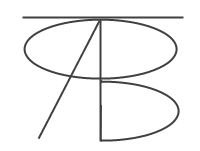 Ф, т, в, я, а, л, р, з, г, о, ь, ъ, б Вопросы:   - Чем отличаются гласные звуки от согласных?                     - Чем отличаются звуки от букв?Сердцевина «Цветика – семицветика». Сказка без слов.Сказка «Репка», дети «рассказывают» мимикой, движениями рук.Из мнимой репки Волшебница достает сундук со сладостями для детей и гостей.Итог занятия:Какую сказку мы вспомнили?                                                                    (В.Катаев «Цветик – семицветик» ).С чем знакомил нас каждый  лепесток и исполнились ли желания?Что вам больше всего понравилось?Отметить  и похвалить детей.